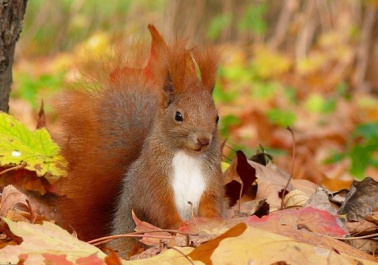 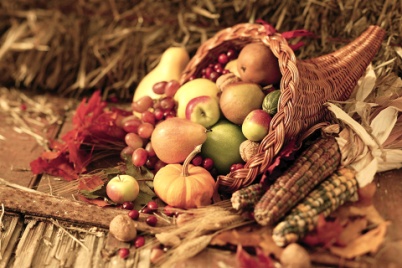 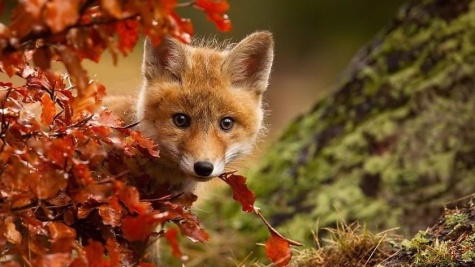 Kerti munkálatok az óvoda udvaránlevélseprésgereblyézésdiószedésJó idő esetén séta a Feneketlen-tóhoz( Mazsola és Tádé csoport)gesztenyegyűjtésMese projekthét szeptember 26-30-igCsoportok névnapjaMazsola – Manócska – TádéMazsola sorozat meséléseNépmese napja (Szeptember30. )Magyar népmesék mesélésekedvenc mesekönyvek behozásamozgásos játékok a „meseerdőben”